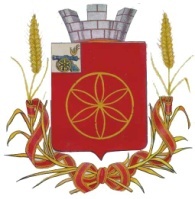 АДМИНИСТРАЦИЯ МУНИЦИПАЛЬНОГО  ОБРАЗОВАНИЯРУДНЯНСКИЙ  РАЙОН  СМОЛЕНСКОЙ ОБЛАСТИР А С П О Р Я Ж Е Н И Еот  23.09.2019 г. № 494-р       1. Провести  проверку в отношении муниципального унитарного предприятия коммунального хозяйства (МУП КХ) «Чистик».      2. Место нахождения:  216764, Смоленская область, Руднянский район,                         д. Чистик, ул. Садовая, д. 12.       5. Назначить лицом, уполномоченным  на проведение проверки: Храповицкую Аллу Геннадьевну ведущего специалиста отдела по архитектуре, строительству и ЖКХ Администрации муниципального образования Руднянский район Смоленской области       4. Настоящая проверка проводится в рамках муниципального жилищного контроля, реестровый номер функций в федеральной государственной информационной системе «Федеральный реестр государственных и муниципальных услуг (функций) №6723800010000040026.       5. Установить, что:         - настоящая проверка проводится с целью: реализации Распоряжения Администрации муниципального образования Руднянский район Смоленской области от 13.03.2019 г. №118-р.        - задачами настоящей проверки являются: осуществить выезд по адресам многоквартирных домов, находящихся в управлении  и на обслуживании МУП КХ «Чистик».         6. Предметом настоящей проверки является соблюдение юридическим лицом в процессе осуществления деятельности совокупности предъявленных  обязательных требований по управлению и обслуживанию многоквартирными домами.              7. Срок проведения проверки: 20 рабочих дней.            К проведению проверки приступить с «23» сентября 2019 г.            Проверку окончить не позднее «18» октября 2019 г.       8. Правовые основания проведения проверки: - ст. 20 Жилищного кодекса Российской Федерации;   - ст.9, ст.12 Федерального закона от 26.12.2008 № 294-ФЗ «О защите прав юридических лиц и индивидуальных предпринимателей при осуществлении государственного контроля (надзора) и муниципального контроля»; - «Правила содержания общего имущества в многоквартирном доме», утвержденные Постановлением Правительства РФ от 13.08.2006 №491;- п.2.2. Положения о муниципальном  жилищном контроле на территории муниципального образования Руднянский район Смоленской области, утвержденного решением Руднянского районного представительного Собрания от 23.05.2014 №487.     9. Обязательные требования подлежащие проверке: предупреждение и выявление нарушений обязательных требований по содержанию общего имущества в многоквартирных домах, находящихся в управлении и на обслуживании МУП КХ «Чистик».     10. В процессе проверки провести следующие мероприятия по контролю, необходимые для достижения целей и задач проведения проверки:         1) с «23» сентября 2019 г. провести визуальную проверку технического состояния многоквартирных домов, находящихся в управлении и на обслуживании МУП КХ «Чистик»;         2) в срок не позднее «18» октября 2019 г. оформить акт проверки по результатам проведенной плановой выездной проверки.       10. Перечень положений об осуществлении муниципального контроля, административных регламентов по осуществлению муниципального контроля:           -Положения о муниципальном  жилищном контроле на территории муниципального образования Руднянский район Смоленской области, утвержденного решением Руднянского районного представительного Собрания от 23.05.2014 №487;       -Административный регламент осуществления муниципального жилищного контроля на территории муниципального образования Руднянский район Смоленской области, утверждённый постановлением Администрации муниципального образования Руднянский район Смоленской области от 05.11.2014 №382.       11. Перечень документов, предоставление которых МУП КХ «Чистик» необходимо для достижения целей и задач проведения проверки:       - перечень работ и услуг по управлению, содержанию и ремонту общего имущества в многоквартирных домах  находящихся в управлении и на обслуживании  МУП КХ «Чистик» за 2019 год;       12.   Контроль  за исполнением данного распоряжения возложить на заместителя Главы Администрации муниципального образования Руднянский район Смоленской области Н. В. Холомьеву.Глава муниципального образованияРуднянский район Смоленско области                                        Ю. И. ИвашкинИсп. А.Г. Храповицкая главный специалистотдела по архитектуре, строительству и ЖКХтел. (48141) 5-20-07, е-mail: rud_gkx@admin-smolensk.ruО проведении плановой выездной проверкимуниципального унитарного предприятия коммунального хозяйства «Чистик»